  Ad Soyad:UĞUR SABAN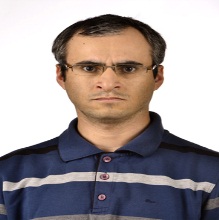 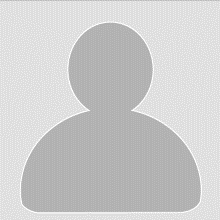 Kişisel BilgilerAd Soyad	Uğur SabanDoğum Tarihi	26.11.1988Doğum Yeri	SarıgölMedeni Durumu	BekarAskerlik Durumu	Muafİş Deneyimi  20 iş Günü	                                        Pamukkale Üniversitesi   Hastanesi Fizik Tedavi Departmanı 2. Sınıf Stajı  20 iş Günü 	Pamukkale Üniversitesi Hastanesi Ortopedi Servisi 3. Sınıf Stajı  4. Sınıf Stajı	Beyaz Melek Özel Eğitim Ve Rehabilitasyon Merkezi	Muğla Gelişim Özel Eğitim Ve Rehabilitasyon Merkezi	Muğla Sıtkı Koçman Üniversitesi Eğitim Ve Araştırma Hastanesi                                        	Fizik Tedavi Departmanı	Muğla Sıtkı Koçman Üniversitesi Eğitim Ve Araştırma Hastanesi Ortopedi Servisi	Muğla Sıtkı Koçman Üniversitesi Eğitim Ve Araştırma Hastanesi Nöroloji Servisiİletişim BilgileriAdres	Kızılçukur Mahallesi Orta sokak No:73Telefon	-Cep	0507 507 18 84 E-Posta	ugursaban1@hotmail.comEğitim Bilgileri  2008-2018                                            Muğla Sıtkı Koçman Üniversitesi Sağlık Bilimleri Fakültesi Fizyoterapi Ve                                                                                     Rehabilitasyon Bölümü  2006	 mezunu                                          Sarıgöl Milli Egemenlik Çok Programlı (YDA) Lisesi  2002 mezunu 	Kızılçukur Şehit Ahmet Şılak İlköğretim Okulu                                                                                                                                                                                                                                                  Yabancı Dilİngilizce	yazma  orta,  konuşma ortaYetkinliklerBilgisayar	Microsoft Office (Word, Excel, Powerpoint) Kurs                                                                   Manuel Terapi ve BantlamaEk BilgilerEhliyet	B SınıfıReferanslar    Doç.Dr Baki Umut Tuğay                         Muğla Sıtkı Koçman Üniversitesi  Sağlık  Bilimleri  Fakültesi  Fizyoterapi  Ve                                                                                 Rehabilitasyon Bölümü                                                                                                                                                                                                                                                                                                                                                                                                                                                                                                                                                                                                                                                                                                                                                                                                                                                                                                                                                                                                                                                                                                                                                                                                                                                                                                                                                                                                                                                                                                                                                                                   0252 211 32 11Diğer    Hobiler	                                      Futbol,Satranç,Masa Tenisi,Voleybol Sigara Ve  A l k o l  Kullanımı	Kullanmıyorum